GIVE  YOUR FEET A  NEW  LEASE OF  LIFE 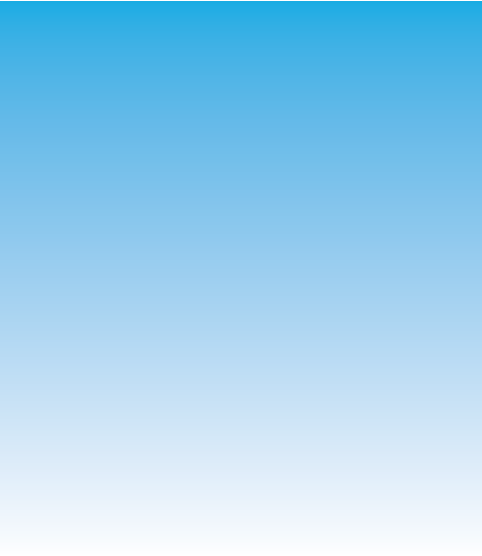 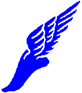 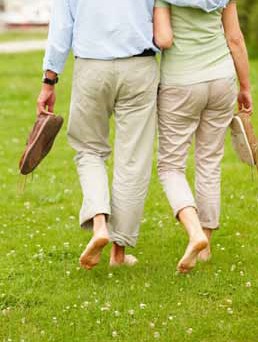 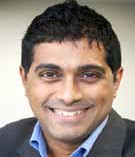 MANCHESTER FOOT & ANKLE CLINICwww.manchesterfootandankleclinic.comMr. Anand Pillai MS, MRCS, FRCS (T&O), FICSMr Pillai is a Consultant Orthopaedic and Trauma Surgeon with University Hospitals South Manchester, Wythenshawe with a special interest  in  Foot & Ankle Surgery and deformity correction.We offer a complete and comprehensive spectrum of both diagnosis, operative and non-operative treatment for all your foot and ankle problems.Consultating at:BMI THE HIGHFIELD HOSPITAL, ROCHDALE.SPIRE CHESHIRE HOSPITAL, WARRINGTON.SPIRE MANCHESTER HOSPITAL, WHALLEY RANGE.BMI THE ALEXANDRA HOSPITAL, CHEADLE.WILMSLOW HOSPITAL, WILMSLOW.To arrange an appointment call or text Neeta on07592 994 404Special interests include sports injuries, arthritis, rheumatoid disease, deformity and aesthetic surgery, arthroscopic key hole surgery, ankle and toe joint replacement, tendon surgery and minimally invasive surgery.We work closely with specialist podiatrists and orthotics to give you the best possible treatment experience.  Shockwave treatment for heel pain and Achilles tendon pain offered.  Same day appointments available.BUNION | NUROMA  HAMMER TOE | PLANTAR FASCIITIS | ARTHRITIS FRACTURES | TENDON PAIN FLAT FOOT | NAIL PROBLEMS